Plaats:                  Schagen                                                                                                Datum:                 20 januari 2010                                                                                    Stageadres:         Clusius College Schagen
In opdracht van:   Stoas Den Bosch
Inhoud:1. Aanleiding ontwikkeling lesstof   			blz. 3
2. Gewenst gedrag 						blz. 3
3. Doelgroep 							blz. 3
   3.1 Doelgroep 						blz. 3
   3.2 Huidige leerstijl						blz. 3 
4. Onderwijskundige visie 					blz. 3
   4.1 Ontwikkeling 						blz. 3
   4.2 Natuurlijk leren (Deel beleidsplan Clusius Breed) 	blz. 4
   4.3 Rol leerling 						blz. 4
   4.4 Rol leraar 						blz. 4
5. Didactisch model 					blz. 4
6. Leerdoelen 						blz. 4
   6.1 Ontwikkelen 						blz. 4
   6.2 Hoofd- en subdoelen 					blz. 57. Matrix  							blz. 6
8. Docentenhandleiding Les 1:Etalage bekijken		blz. 7
   8.1 Lesdoel les 1						blz. 7
   8.2 Leerdoelen  les 1					blz. 7
   8.3 Lesindeling les 1 					blz. 8
9. Beamer presentatie:les 1 				blz. 9Evaluatie leerlingen.Evaluatie leraar.1. Aanleiding ontwikkeling lesstof
Etaleren/presenteren is een belangrijk onderdeel van het werk wat je doet in een bloemenwinkel. Daarnaast merk je bij de leerlingen steeds meer interesse voor de vervolgopleiding: In- en Outdoor styling. Een opleiding gericht op etaleren en presenteren. Maar de belangrijkste rede voor deze lesstof is: de leerlingen moeten hun praktijkopdracht die ze maken tijdens het examen, zelfstandig presenteren/etaleren met een gekregen thema. Deze lessencyclus zorgt ervoor dat zij hiermee ervaring krijgen. 2. Gewenst gedrag
Begingedrag
Een leerling die voor het eerst bewust gaat kennis maken met het onderwerp etaleren/presenteren in een bloemenwinkel. 
Eindgedrag 
De leerling is in staat om zelfstandig een etalage/presenteertafel in te richten, rekening houdend met: thema, compositie, sfeer, kleur, bloemwerk.3. Doelgroep 3.1 Doelgroep
4e klas VMBO richting Bloem. De leerlingen zijn overwegend meiden en ze zijn tussen de 15 en 16 jaar oud. De verschillende leerwegen: Kader+Gemengde leerweg (KL/GL) en Basisberoepsgerichte leerweg (BB) zitten door elkaar in de klas. 50% van de leerlingen krijgen  LWOO (leerwegondersteunend onderwijs) Zij zitten door alle niveaus heen. 3.2 Huidige leerstijl 
De leerlingen krijgen klassikaal les, afgewisseld met praktijkopdrachten. De praktijk ligt ze goed (Kolb). De cognitieve vaardigheden van de leerlingen zijn: Waarnemen, herhalen, toepassen. De leerlingen zijn niet in staat hun eigen leerproces in te richten. Ze hebben een duidelijke structuur nodig en worden gestuurd in het organiseren van hun leeractiviteiten. De meeste leerlingen zijn bekend met de digitale wereld en hebben computerervaring.4. Onderwijskundige visie 
4.1 Ontwikkeling
Bij het ontwikkelen van deze lesstof heb ik met het volgende rekening gehouden:Competenties van de conceptsyllabus Bloemschikken- en binden BB, versie 2. Analyse gewenst gedrag.Visie Clusius Breed.Vestiging Ontwikkeling Plan voor de nieuwe bovenbouw, (DNB).4.2 Natuurlijk leren (Deel beleidsplan Clusius Breed)
Leren vereist nieuwsgierigheid en openstaan voor nieuwe kennis en vaardigheden. Motivatie voor de opleiding is daarvoor belangrijk maar ook de omstandigheden waaronder geleerd wordt zijn van invloed. Daartoe behoort de wijze van leren. Hoewel we ons ervan bewust zijn, dat niet iedereen op dezelfde wijze leert, moeten we uitdagen tot leren, de nieuwsgierigheid prikkelen. Geen voorkauwen van lesstof maar het ontdekkend en op actieve wijze verwerven van kennis en vaardigheden. Door opdrachten uit te voeren en die tot een goed resultaat te brengenTussen start en finish werken de leerlingen samen, komen ze tot taakverdeling en planning, zoeken ze zelf de informatie op en doen ze verslag van hun bevindingen. Ontdekken en actief leren oftewel Natuurlijk Leren.4.3 Rol leerling
De leerling krijgt een actieve rol. Aansluitend bij het natuurlijk leren. Hij/zij wordt zo zelf verantwoordelijkheid voor het leren. De leerlingen werken in groepjes samen, leren van elkaar. Er is veel interactie. 4.4 Rol leraar
De leraar heeft een begeleidende rol, de rol van coach. Zij stuurt en bewaakt het leerproces van de leerlingen. Zij zal verschillende werkvormen inzetten voor een afwisselende actieve les met veel interactie. De motivatie, creativiteit  en zelfstandigheid van de leerlingen prikkelen. Er is gekozen voor gedeelde sturing, Zowel leraar als leerlingen kunnen hiermee in de nieuwe vorm werken en leren werken.5. Didactisch model
Het didactisch model wat gebruikt is bij deze lesstof is het model van actief leren:Oriëntatiefase:	Contact leggen met reeds aanwezige kennis. 
                                   Nieuwe kennis toevoegen.	
Aan de slagfase:	Nieuwe kennis opdoen, fouten maken mag.	
Evaluatiefase:	Het geleerde herhalen.
Transferfase:		Het geleerde in een nieuwe context plaatsen.6. Leerdoelen

6.1 Ontwikkelen
Bij het ontwikkelen van de leerdoelen voor deze lessencyclus heb ik met het volgende rekening gehouden:Competenties van de conceptsyllabus Bloemschikken- en binden BB, versie 2. Analyse gewenst gedrag.Visie Clusius Breed.Vestiging  Ontwikkeling Plan, DNB.6.2 Hoofd- en subdoelenHoofddoel 1. De leerling analyseert een etalage/presentatie
Subdoelen 
1.1 De leerling fotografeert een etalage en een presentatie van een winkel.
1.2 De leerling analyseert  beide en benoemt de blikvanger, thema, kleur, doelgroep.
1.3 De leerling kent het verschil tussen een etalage en presentatie.Hoofdoel 2. De leerling maakt een sfeer collage
Subdoelen
2.1 De leerling bedenkt een thema.
2.2 De leerling plakt een collage en zorgt dat als je kijkt naar de collage het thema tot uiting 
      komt.
2.3 De leerling verzamelt materialen passend bij zijn thema .Hoofdoel 3. De leerling gebruikt compositie regels in zijn etalage/presentatie
Subdoelen
3.1 De leerling kan benoemen wat compositie is en kan 2 voorbeelden geven.|
3.2 De leerling brengt diepte en hoogte aan.
3.3 De leerling verwerkt een “blikvanger”.
3.4 De leerling  etaleert los van zijwanden en achterwand.
3.5 De leerling groepeert producten.

Hoofddoel 4. De leerling benoemt welk kleurgebruik hij verwerkt heeft in zijn 
                       etalage/presentatie 
Subdoelen
4.1 De leerling kan benoemen wat primaire, complementaire, koude kleuren,warme kleuren  
      en ton sur ton, contrast kleuren zijn. 
4.2 De leerling mengt een kleuren cirkel met verf. 
4.3 De leerling gebruikt kleur als sfeerverhogende factor in etalage/presentatieHoofdoel 5. De leerling maakt met een bloemstuk een  etalage/presentatie
Subdoelen
5.1 De leerling kan zelfstandig een bloemstuk maken.
5.2 De leerling gebruikt een ondergrond passend bij zijn etalage/presentatie.
5.3 De leerling etaleert het bloemstuk als blikvanger.
5.4 De leerling gebruikt minimaal 2 compositie regels.

Hoofdoel 6. De leerling richt de etalage/presentatie zelfstandig in
Subdoelen
6.1 De leerling gebruikt zijn uitgewerkte thema als basis voor de etalage/presentatie. 
6.2 De leerling zorgt voor een schone, verzorgde etalage/presentatie. 
6.3 De leerling ruimt alles op.
6.4 De leerling voert een eindcontrole uit op zijn eindresultaat.



Hoofdoel 7. De leerling geeft een presentatie 
Subdoelen
7.1 De leerling verwoord zijn uitvoering met de geleerde theorie
7.2 De groep luistert naar de uitleg en geeft tips en tops aan de leerling.
7.3 De leerling spreekt duidelijk voor de groepHoofddoel 8. De leerling werkt samen 
Subdoelen
8.1 De leerlingen bedenken samen een thema.
8.2 De leerlingen overleggen over te nemen stappen.
8.3 De leerlingen werken zelfstandig aan hun plan.
8.4 De leerling  toont initiatief om de beslissing uit te voeren.Hoofddoel 9. De leerling evalueert de gekregen lessen 
Subdoelen
9.1 De leerling kijkt procesmatig terug naar de les en zegt een positieve en verbeter punt.
9.2 De leerling kijkt productmatig terug naar de les en zegt een positieve en verbeter punt.
9.3 De leerling stelt een portfolio samen van de opdrachten.7. Matrix  
De leerdoelen zijn in onderstaande matrix onderverdeeld: 8. Docentenhandleiding Les 1:Etalage bekijken
8.1 Lesdoel les 1De leerling vanuit de praktijksituatie contact te laten maken met het onderwerp etaleren/ presenteren. Bewustwording creeéren over hoe het in de praktijk er aan toe gaat en zo een kapstok maken voor de komende lessen. De leerlingen ervaring laten opdoen met overleggen, presenteren en samenwerken. 8.2 Leerdoelen  les 1Hoofddoel 1. De leerling analyseert een etalage/presentatie
Subdoelen 
1.1 De leerling fotografeert een etalage en een presentatie van een winkel.
1.2 De leerling analyseert  beide en benoemt de blikvanger, thema, kleur, doelgroep.
1.3 De leerling kent het verschil tussen een etalage en presentatie.Hoofddoel 8. De leerling werkt samen 
Subdoelen.
8.2 De leerlingen overleggen over te nemen stappen.
8.3 De leerlingen werken zelfstandig aan hun plan.
8.4 De leerling  toont initiatief om de beslissing uit te voeren.Hoofdoel 7. De leerling geeft een presentatie 
Subdoelen
7.1 De leerling verwoord zijn uitvoering met de geleerde theorie
7.3 De leerling spreekt duidelijk voor de groep8.3 Lesindeling les 19. Beamer presentatie:les 1Les 1. Etalage bekijkenWat gaan we doen vandaag? Uitleg lessencyclusKennismaken met het onderwerp.Etalage fotograferen, (50 min.)(neem invulblad mee) Powerpointpresentatie makenPowerpointpresentatie, presenteren Huiswerk volgende les:Schort /oude bloes mee (verfen)Evaluatie leerlingen.Evaluatie leraar.HandleidingEtaleren presenterenLes 1 Etalage bekijkenKarin Meskers
S690820001cognitiefinteractiefaffectiefmotorischKennis 1.32.13.14.11.19.38.1/8.2Inzicht1.22.35.27.17.29.1/9.2/toepassing2.23.2/3.3/3.4/3.5/3.6/3.75.3/5.46.16.2/6.3/6.47.38.3/8.44.2/4.35.1Lokaal:              Bloemschiklokaal.Lokaal:              Bloemschiklokaal.Lokaal:              Bloemschiklokaal.Lokaal:              Bloemschiklokaal.Tijd:                   150 minuten.Tijd:                   150 minuten.Tijd:                   150 minuten.Tijd:                   150 minuten.Groepgrootte:  Maximaal 15 leeringen.Groepgrootte:  Maximaal 15 leeringen.Groepgrootte:  Maximaal 15 leeringen.Groepgrootte:  Maximaal 15 leeringen.Voorbereiding: Fototoestellen reserveren bij Coen de Rijk.                           Invulblad met vragen 15x kopiëren.                            Verzamelmappen regelen deze voor de leerlingen op school bewaren.                           Theorie boekjes kopiëren. ( zie ELO etaleren/presenteren, onder docent)Voorbereiding: Fototoestellen reserveren bij Coen de Rijk.                           Invulblad met vragen 15x kopiëren.                            Verzamelmappen regelen deze voor de leerlingen op school bewaren.                           Theorie boekjes kopiëren. ( zie ELO etaleren/presenteren, onder docent)Voorbereiding: Fototoestellen reserveren bij Coen de Rijk.                           Invulblad met vragen 15x kopiëren.                            Verzamelmappen regelen deze voor de leerlingen op school bewaren.                           Theorie boekjes kopiëren. ( zie ELO etaleren/presenteren, onder docent)Voorbereiding: Fototoestellen reserveren bij Coen de Rijk.                           Invulblad met vragen 15x kopiëren.                            Verzamelmappen regelen deze voor de leerlingen op school bewaren.                           Theorie boekjes kopiëren. ( zie ELO etaleren/presenteren, onder docent)LesonderdeelTijd Materiaal Inleiding15 min.Orientatie- Introduceer de lessencyclus etaleren/presenteren.- Uitleg lesindeling deze les. (Beamer)- Vertel dat voordat ze zelf gaan leren hoe een 
  etalage/presentatie te maken ze eerst in de stad zelf 
  gaan kijken hoe een etalage er uit ziet. - Onderwijs leergesprek: Aansluiting maken met 
  bestaande kennis en aanbrengen nieuwe kennis.Opdracht100 min.fototoestellencomputersinvulblad 15 x kopiëren Exploratie- Uitleg opdracht.- Leerlingen een medeleerling laten kiezen voor
  samenwerken (vriendje, vriendinnetje).- Leg uit dat de groepjes in standblijven voor alle lessen 
  waarin samenwerkopdrachten zitten.- Laat leerling in de winkel uitleggen wat ze doen en 
  vragen of ze een foto mogen maken!- Tijd meegeven aan de leerlingen! (50 minuten)- Invulblad meegeven naar centrum.- Powerpointpresentatie maken, vragen verwerken.- Powerpointpresentatie uitdraaien voor leerlingen, per 
  groepje 2 stuks, om eigen map in te richten.Presentatie/Evaluatie30 min.Evaluatie en Transfer- Per 2 leerlingen korte presentatie max. 3 minuten.- Let erop dat beide leerlingen aan het woord komen.- Presentatie met transfervraag afsluiten, stel hem evt. 
  zelf: Hoe ziet de etalage van deze winkel erover 1 
  maand uit?- 2 Beoordelingsformulieren invullen/ kopiëren, (voor 
  beide  leerlingen 1 in hun map)- Betrek de andere leerlingen bij presentatie.Uitleg volgende les- Uitleg over de werking van kleur- Oude bloes, schort mee, we gaan verfen.Bewaren in verzamelmap5min.Plasticmapjes- Uitleg doel verzamelmap.- Zie erop toe dat leerlingen dit doen, ( dit is nieuw )Extra lesstof- De leerlingen de ideeen van de transfervraag in de 
  powerpointpresentatie laten verwerken.- Filmpjes op ELO over etaleren presenteren.
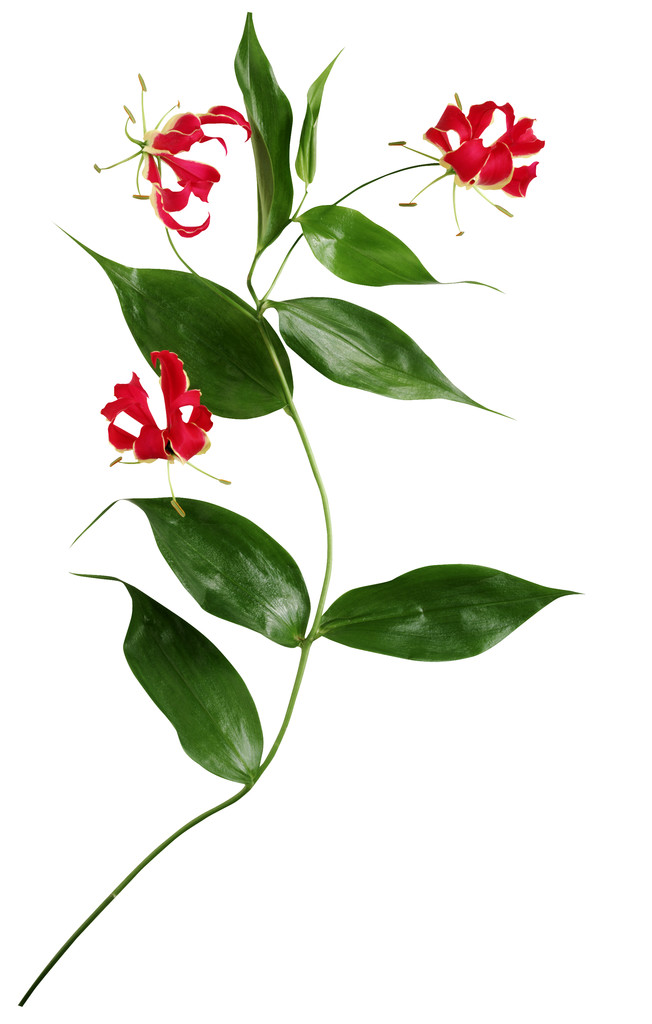 